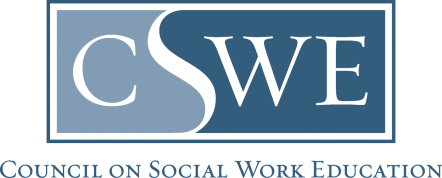 CSWE Board of Directors Student Member CSWE Board of Directors Student Member CSWE Board of Directors Student Member CSWE Board of Directors Student Member CSWE Board of Directors Student Member CSWE Board of Directors Student Member CSWE Board of Directors Student Member CSWE Board of Directors Student Member Applicant InformationApplicant InformationApplicant InformationApplicant InformationApplicant InformationApplicant InformationApplicant InformationApplicant InformationName:  Name:  Name:  Name:  Name:  Name:  Name:  Name:  Home Phone:Home Phone:Cell Phone: Cell Phone: Cell Phone: Cell Phone: E-mail:E-mail:Current Address:Current Address:Current Address:Current Address:Current Address:Current Address:Current Address:Current Address:City:City:State:State:State:State:ZIP Code:ZIP Code:academic contact information academic contact information academic contact information academic contact information academic contact information academic contact information academic contact information academic contact information University Affiliation:University Affiliation:University Affiliation:University Affiliation:University Affiliation:University Affiliation:University Affiliation:Phone:E-mail:E-mail:E-mail:E-mail:E-mail:Fax:Fax:City:City:State:State:State:State:ZIP Code:ZIP Code:Select Program Type:   Select Program Type:   BSW    BSW    BSW    BSW    MSW   MSW   DIVERSITY FACTORS (VOLUNTARY)DIVERSITY FACTORS (VOLUNTARY)DIVERSITY FACTORS (VOLUNTARY)DIVERSITY FACTORS (VOLUNTARY)DIVERSITY FACTORS (VOLUNTARY)DIVERSITY FACTORS (VOLUNTARY)DIVERSITY FACTORS (VOLUNTARY)DIVERSITY FACTORS (VOLUNTARY)Race:Race:Sexual Orientation:Sexual Orientation:Sexual Orientation:Sexual Orientation:Region Representation:Region Representation:Ethnicity:Ethnicity:Ability Status:Ability Status:Ability Status:Ability Status:Other Not Listed:Other Not Listed:Gender:Gender:Statement of Interest (200 words or less)Statement of Interest (200 words or less)Statement of Interest (200 words or less)Statement of Interest (200 words or less)Statement of Interest (200 words or less)Statement of Interest (200 words or less)Statement of Interest (200 words or less)Statement of Interest (200 words or less)Attach a Letter of Support From Student’s Dean/Director Attach a Letter of Support From Student’s Dean/Director Attach a Letter of Support From Student’s Dean/Director COMMITMENT CHECKLISTCOMMITMENT CHECKLISTCOMMITMENT CHECKLISTCOMMITMENT CHECKLISTCOMMITMENT CHECKLISTCOMMITMENT CHECKLISTCOMMITMENT CHECKLISTCOMMITMENT CHECKLISTAttend Board of Directors’ MeetingsAttend Board of Directors’ MeetingsAttend Board of Directors’ MeetingsYes:No:Comments: Comments: Comments: Attend Board of Directors’ Conference CallsAttend Board of Directors’ Conference CallsAttend Board of Directors’ Conference CallsYes:No:Comments:Comments:Comments:Actively Participate in Board ActivitiesActively Participate in Board ActivitiesActively Participate in Board ActivitiesYes:No:Comments: Comments: Comments: E-MAIL COMPLETED APPLICATION TO Sharon Reed at sreed@cswe.orgE-MAIL COMPLETED APPLICATION TO Sharon Reed at sreed@cswe.orgE-MAIL COMPLETED APPLICATION TO Sharon Reed at sreed@cswe.org